BA/MA PROGRAM ENDORSEMENT Dear Colleague: ____________________________is applying to the BA/MA PROGRAM in the English Department.  Please provide brief answers to the questions below and send them via email to the Director of Graduate Admissions. Please rank the above student on the following qualities: 1. Do you consider the student intellectually strong and ambitious? (highlight one) Yes No 2. Does the student seem to you especially resourceful (i.e. capable of finding courses and making independent connections necessary for shaping an independent major)? (highlight one) Yes No 3. (Please highlight the one that applies.) The student: a. should certainly be admitted to the BA/MA Program
b. is a reasonable candidate for the BA/MA Program
c. perhaps could succeed in the BA/MA Program
d. certainly shouldn’t be admitted to the BA/MA Program4. Please briefly explain your answers to the questions above: 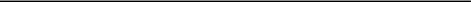 NAME of faculty member: _______________________________________ Date:_____________________ 